ЧЕРКАСЬКА МІСЬКА РАДА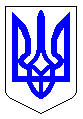 ЧЕРКАСЬКА МІСЬКА РАДАВИКОНАВЧИЙ КОМІТЕТРІШЕННЯВід 27.03.2020 № 263Про запобігання поширенню на території м. Черкаси гострої респіраторної хвороби COVID-19, спричиненої коронавірусом SARS-CoV-2З метою недопущення поширення гострої респіраторної хвороби COVID-19, спричиненої коронавірусом SARS-CoV-2, та встановлення обмежувальних протиепідеміологічних заходів у місті Черкаси, відповідно до статей 5, 30, 32 Закону України “Про захист населення від інфекційних хвороб”, ст. 30 Закону України “Про забезпечення санітарного та епідемічного благополуччя населення”, п. 3 ч. 1 ст. 36 Закону України “Про місцеве самоврядування в Україні”, Закону України “Про внесення змін до деяких законодавчих актів України, спрямованих на запобігання виникненню і поширенню коронавірусної хвороби (COVID-19)”, постанови Кабінету Міністрів України від 11 березня 2020 р. № 211 “Про запобігання поширенню на території України гострої респіраторної хвороби COVID-19, спричиненої коронавірусом SARS-CoV-2”, розпорядження Кабінету Міністрів України від 23 березня 2020 р. № 333-р “Про встановлення режиму надзвичайної ситуації в Донецькій, Тернопільській та Черкаській областях”, враховуючи протоколи місцевої комісії з питань техногенно-екологічної безпеки та надзвичайних ситуацій від 11.03.2020 № 4, від 16.03.2020 № 5, від 23.03.2020 № 7, від 25.03.2020 № 8, протоколи засідання регіональної комісії з питань техногенно-екологічної безпеки та надзвичайних ситуацій обласної комісії, від 11.03.2020 № 5, від 16.03.2020 № 7, 23.03.2020 № 9, виконавчий комітет Черкаської міської радиВИРІШИВ:1. Керівникам підприємств, установ організацій, незалежно від форм власності та підпорядкування, забезпечити організацію виконання та дотримання постанови Кабінету Міністрів України від 11 березня 2020 р. № 211 “Про запобігання поширенню на території України гострої респіраторної хвороби COVID-19, спричиненої коронавірусом SARS-CoV-2” з урахуванням змін, внесених до постанови, та усіх подальших змін.2. Органам, уповноваженим на здійснення контролю за дотриманням суб’єктами підприємницької діяльності карантину, врахувати виключення щодо можливості здійснення окремої господарської діяльності, що визначена постановою Кабінету Міністрів України від 11 березня 2020 р. № 211 “Про запобігання поширенню на території України гострої респіраторної хвороби COVID-19, спричиненої коронавірусом SARS-CoV-2” (з урахуванням змін, внесених до постанови, та усіх подальших змін), а також цим рішенням.3. Встановити, що за умови виконання підпунктів 4.1-4.3 пункту 4 цього рішення допускається діяльність: 3.1. із надання послуг громадського харчування щодо продажу готової їжі (“на винос”) без відвідування клієнтами приміщення закладу;3.2. із здійснення оптової реалізації продукції (продуктів харчування, засобів особистої гігієни та побутової хімії) з оптового складу в період з 02 год. 00 хв. до 06 год. 00 хв.;3.3. окремих відділів з продажу побутової хімії та засобів гігієни, розміщених на території торговельного центру «Епіцентр», розташованого за адресою м. Черкаси, вул. 30-річчя Перемоги, 29.4. Суб’єктам господарювання, які не підпадають під заборону діяльності у зв’язку із введенням карантину, здійснювати діяльність за умови: 4.1. дотриманням обмежень щодо перебування відвідувачів із розрахунку 1 особа на 10 м кв. торгових площ та дистанції між людьми не менше 1,5 - 2 метри;4.2. нанесення обмежувальної розмітки;4.3. забезпечення персоналу засобами індивідуального захисту (захисна маска, рукавички), а також дотримання відповідних санітарних та протиепідемічних заходів (наявність антисептиків для рук та ін.).5. Попередити керівників підприємств, установ, організацій, закладів незалежно від форми власності та підпорядкування, а також інших суб’єктів підприємницької діяльності про персональну відповідальність за невиконання цього рішення згідно з чинним законодавством України.6. Доручити заступникам міського голови з питань діяльності виконавчих органів ради забезпечити оперативне інформування про зміст цього рішення підприємств, установ та організацій незалежно від форми власності та підпорядкування, які належить до сфери їх компетенції згідно з розподілом обов’язків.7. Управлінню інформаційної політики Черкаської міської ради забезпечити широке анонсування та висвітлення інформації про тимчасове зупинення роботи об’єктів загального користування, розташованих у місті Черкаси, із залученням електронних та друкованих засобів масової інформації та оприлюднити це рішення у засобах масової інформації.8. Це рішення застосовується з урахуванням карантинних заходів, встановлених законодавством.9. Вважати такими, що втратили чинність рішення виконавчого комітету від 16.03.2020 № 243 “Про тимчасове зупинення роботи об’єктів загального користування, розташованих у місті Черкаси” та від 18.03.2020 № 256 «Про внесення змін до рішення виконавчого комітету від 16.03.2020 № 243 “Про тимчасове зупинення роботи об’єктів загального користування, розташованих у місті Черкаси”. 10. Контроль за виконанням цього рішення покласти на міського голову Бондаренка А.В.Заступник міського голови з питаньдіяльності виконавчих органів ради					І.В. Волошин